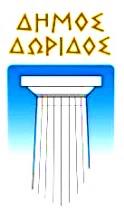       ΔΗΜΟΣ ΔΩΡΙΔΟΣΓρ. ΓΕΝΙΚΟΥ ΓΡΑΜΜΑΤΕΑ							Ευπάλιο,  04 – 03 – 2021 ΔΗΜΟΥ ΔΩΡΙΔΟΣEmail : anthisioan@gmail.comΤηλ. : 2634350034ΑΝΑΚΟΙΝΩΣΗΣτο πλαίσιο της ανάγκης περιορισμού της διασποράς του κορωνοϊού, o Δήμος Δωρίδος προχωρά σε επαναληπτική διενέργεια δωρεάν διαγνωστικών ελέγχων COVID – 19 ( Rapid Test ), από την Κινητή Ομάδα Υγείας Φωκίδας του ΕΟΔΥ (ΚΟΜΥ). Τα τεστ προορίζονται για ΟΛΟΥΣ του Δημότες του Δήμου ΠΡΟΑΙΡΕΤΙΚΑ. Η προληπτική επαναληπτική δειγματοληψία θα διεξαχθεί ως εξής : Δ.Ε. ΛΙΔΩΡΙΚΙΟΥΠΑΡΑΣΚΕΥΗ  05/03/2021 και ώρα 10:00 – 12:00 στην Αίθουσα του Δημοτικού Συμβουλίου Λιδωρικίου. Όσοι πολίτες επιθυμούν να συμμετάσχουν στην δειγματοληψία είναι απαραίτητο να γνωρίζουν τον Αριθμό Μητρώου Κοινωνικής Ασφάλισης (ΑΜΚΑ). Για την μετακίνησή τους στην περιοχή της δειγματοληψίας πρέπει να αποστείλουν με μήνυμα τον αριθμό 1 στο 13033 ή να συμπληρώσουν την αντίστοιχη υπεύθυνη δήλωση. Αγαπητέ Συνδημότη, είναι ΧΡΕΟΣ όλων μας να συμμετάσχουμε στον αγώνα για τον ΠΕΡΙΟΡΙΣΜΟ της διασποράς του κορωνοϊού, καθώς αποτελεί δείγμα ΥΨΙΣΤΗΣ ατομικής και κοινωνικής ευθύνης. ΕΛΑ λοιπόν και κάνε το ΤΕΣΤ και απέδειξε ότι Ο ΚΟΡΩΝΟΪΟΣ ΔΕΝ ΕΧΕΙ ΘΕΣΗ ΣΤΗ ΔΩΡΙΔΑ. Μην ξεχνάς όμως : ΧΕΡΙΑ ΚΑΘΑΡΑ – ΜΑΣΚΑ – ΑΠΟΣΤΑΣΕΙΣΜΕΝΟΥΜΕ ΣΠΙΤΙ – ΜΕΝΟΥΜΕ ΑΣΦΑΛΕΙΣΟ Γενικός Γραμματέας      Δήμου Δωρίδος     ΑΝΘΗΣ ΙΩΑΝΝΗΣ